LESSON DEVELOPMENT TWOEFFECTS OF DRUG ABUSE CONTENT OF EACH FLASHCARDS Notes/handouts  for  the  teachers Some commonly  abused  drugs  and  their  descriptions: Flashcard A - Marijuana:  (Street name: Pot, dope, ganja, Mary Jane, weed, igbo). It looks like dried herb and is mostly smoked, eaten in food or brewed as tea and drunk by abusers. It can make a user unexplainably  excited,  slow  down  their  thinking  and  reaction,  impair  coordination  and  increase appetite in the short term. Continuous use of marijuana, can lead to more severe damage like respiratory  infections,  heart  diseases,  anxiety,  panic  attacks,  memory  loss  and  in  some  cases death! Flashcard B - Cocaine:  (Street name: coke, candy, crack, rock, snow). It looks like fine white powder and is mostly injected into the veins, smoked and sniffed through the nose. It can make a user unexplainably happy, cause high blood pressure and reduce appetite in the short term. Continuous use of cocaine, can lead to more severe damage like heart attack, hyperthermia (high body temperature), stroke, slow or stopped breathing and sometimes death! FLASHCARD C - Steroids:  (Street name: roids, juice). They come in form of tablets, injectable liquids or creams which can be injected, swallowed or applied to the skin. It makes a user develop big muscles over time. Continuous use of steroids can cause high blood pressure, kidney damage, liver disease,  baldness,  breast  enlargement  in  males  and  facial  hair  in  females. FLASHCARD D - Heroin: (Street name: brown sugar, skunk, dope, H, smack, thunder). It comes in the form of a fine white or brown powder, or a brown sticky paste. It can be injected, inhaled, swallowed or  smoked.  It  causes  the  feelings  of  unexplained  happiness/excitement,  blocks  pain,  causes vomiting and drowsiness in the short term. Continuous use of heroin causes confusion, constipation,  staggering,  slowed  or  stopped  breathing,  coma  and  sometimes,  death.STAGE/TIMETEACHER’S ACTIVITIESLEARNER'S ACTIVITIES – MIND/HANDS ONLEARNING POINTSStep 1Introduction (5 minutes)Ask pupils to share their thoughts on the meaning of drug abuse. Explain to pupils how drug abuse hurts the people who take drugs, and also hurts the people  around  them,  especially  their  families, children, unborn children and the community.Tell pupils that in today’s lesson, we will learn about the various ways that drug abuse can affect an individual, his/her family and the society.Pupils share their thoughts on the meaning of drug abuse.Listen to the teacher’s explanation.Ready for today’s lesson. Linking the Previous knowledge to the new lesson Step 2 Development (5 minutes) Grouping1. Groups the learners into four groups – A, B, C, and D. 2. Guide the learners to choose a leader and secretary for your group. 3. Gives each group learning materials –  Flash  cards,  markers, cardboard  papers, chalkboard,  chalk, Health  education textbook.Make  flashcards  describing one commonly abused drug each (number of flashcards to be determine by the number of groups you intend to divide your class into based on your class size).1. Belong to a group. 2. Choose their leader and secretary. 3. Received learning materials for their group. Learner’s group, leader and secretary confirmed.Step 3 Development(5 minutes) Place an empty bottle of an alcoholic drink on a table in front of the classroom.Ask each group to identify the bottle and discuss what will happen if someone drank all the liquid in the bottle. Take responses from each  group. 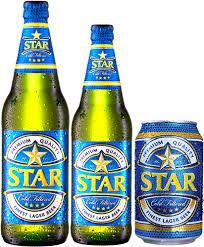 Pupils demonstrate how alcohol affects those who over drink. Effects of drinking alcohol Step 4Development(10 minutes)Give each group a flashcard containing one commonly abused drug, its description and health effects. Ask pupils in their groups to discuss the flashcards given to them and then make a poster showing how the drug described on their flashcard can affect drug abusers and other people around them.Groups discussion  Groups work Step 5Development (10 minutes) Asks each group to present their answers so that you can compare responses with those in other groups.Compile a list of the effects of drug abuse on the individual, family and society on the chalkboard. Ask pupils to copy it into their books.Presentation Presentation Step 6Conclusion(5 minutes)To conclude the lesson, the teacher revises the entire lesson and ask the key questions.     KEY QUESTIONS Write the following statements on the chalkboard and ask pupils to answer true or false. 1. Drug abuse includes taking more quantity of a medicine than the doctor/pharmacist prescribed.  True/False 2.  Drug abuse can lead to drug addiction and  dependence.  True/False 3.  Hard drugs like marijuana can make an individual go mad. True/FalseThe learners listen, ask and answer questions. EXPECTED RESPONSE 1. True 2. False 3. False Lesson Evaluation and Conclusion 